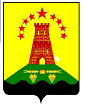 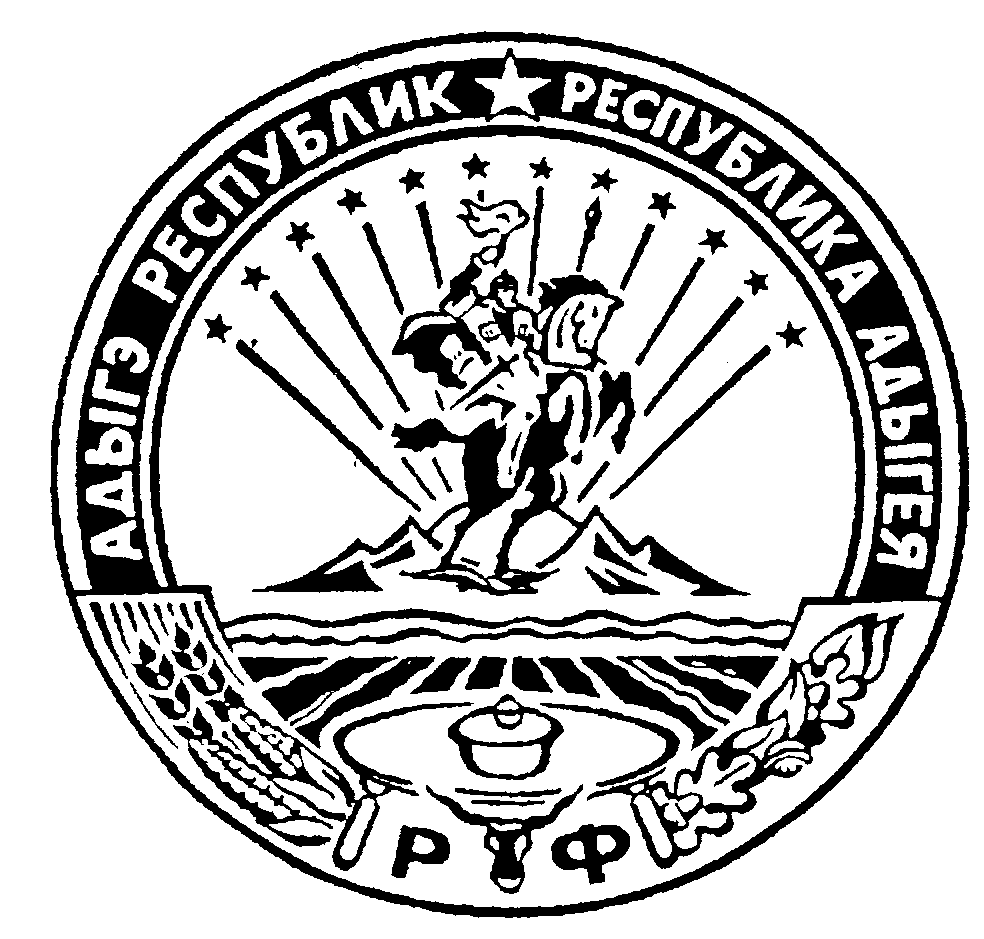                           Российская  Федерация                                Республика Адыгея       Администрация муниципального образования                    «Дукмасовское сельское поселение» х. Дукмасов                                                                                                           15.11.2016г.                                                                                                                                       № 74-пПОСТАНОВЛЕНИЕ                                                                                                          администрации муниципального образования «Дукмасовское сельское поселение»Об утверждении муниципальной программы                                                                                          «Поддержка  и  развитие   малого  и  среднего                                                                                  предпринимательства    на     территории                                                                                                 Дукмасовского    сельского      поселения                                                                                           Шовгеновского  района  на 2017-2019 годы» В соответствии со статьей 179 Бюджетного кодекса Российской Федерации,   руководствуясь Федеральным законом от 06.10.2003 № 131-ФЗ «Об общих принципах организации местного самоуправления в Российской Федерации», в целях реализации государственной политики, направленной на поддержку и развитие малого и среднего предпринимательства на территории муниципального образования «Дукмасовское сельское поселение»,  в соответствии с Федеральным законом от 24 июля 2007 года № 209-ФЗ «О развитии малого и среднего предпринимательства в Российской Федерации»,  руководствуясь Уставом  муниципального образования «Дукмасовское сельское поселение» Шовгеновского района, администрация муниципального образования «Дукмасовское сельское поселение» постановляет :1.Утвердить муниципальную программу «Поддержка и развитие малого и среднего предпринимательства на территории  Дукмасовского сельского поселения  Шовгеновского района на 2017-2019 годы» (Приложение №1).   2. Администрации  муниципального образования «Дукмасовское сельское поселение» предусмотреть в бюджете сельского поселения финансирование программы «Поддержка и развитие малого и среднего предпринимательства на территории  Дукмасовского сельского поселения  Шовгеновского района на 2017-2019 годы».  3. Контроль за выполнением настоящего постановления оставляю за собой.4. Обнародовать настоящее постановление в соответствии с Уставом администрации муниципального образования «Дукмасовское сельское поселение», разместить на официальном сайте администрации муниципального образования «Дукмасовское сельское поселение» Шовгеновского района Республики Адыгея.  5. Настоящее постановление вступает в силу с момента его обнародования.Глава муниципального образования«Дукмасовское сельское поселение»                               В.П.ШикенинМуниципальная программа«Поддержка и развитие малого и среднего  предпринимательства  на территории  Дукмасовского  сельского поселения  Шовгеновского районана 2017-2019годы» Паспорт Программы1.Состояние проблемы и обоснование необходимости ее решения программными методами 	По состоянию на 1 января 2016 года на территории   Дукмасовского сельского поселения  Шовгеновского района численность постоянного населения составило 2241 человек из них зарегистрировано 15 субъектов малого и среднего предпринимательства.	В настоящее время на территории  Дукмасовского сельского поселения  в малом и среднем бизнесе занято 29 человек.  Единый налог на вмененный доход, который платит большинство предпринимателей, более либеральный по сравнению с предыдущей системой налогообложения. Применение данной системы налогообложения способствует не только осуществлению, но и развитию торговой деятельности, а также снижает количество налоговых правонарушений. За счет налогов, поступающих от субъектов малого и среднего предпринимательства, формируется  доход бюджета поселения. 	В настоящее время на территории поселения малый и средний бизнес получил наибольшее развитие в сфере розничной торговли.  	Положительные сдвиги наблюдаются в сельскохозяйственном бизнесе. Развивают свою деятельность крестьянские (фермерские) хозяйства, а также индивидуальные предприниматели в сфере сельскохозяйственного производства. Также для решения проблемы поддержки малого и среднего предпринимательства необходимо всестороннее взаимодействие органов власти и бизнеса, что позволит рассмотреть данный вопрос с разных точек зрения, и поможет выработать оптимальные решения, устранение которых возможно с использованием программно-целевого метода. Ключевыми факторами, негативно влияющими на развитие, по-прежнему, являются недостаток собственных финансовых средств, недостаток производственных и офисных помещений, несовершенство налогового законодательства. Сохраняются проблемы, связанные с уходом предпринимателей от налоговых обязательств, занижением налогооблагаемой базы, сокрытием реальной заработной платы.Развитие малого и среднего предпринимательства и переход его качественно новый уровень участия в формировании экономики сельского поселения требуют существенного расширения возможностей для субъектов малого и среднего предпринимательства в вопросах обеспечения финансовыми ресурсами и имущественной поддержкой, необходимой для осуществления хозяйственной деятельности.	Принятие программы позволит:повысить доступ к финансовым ресурсам при помощи субсидирования процентной ставки по кредитам; оказать помощь начинающим предпринимателям в обучении или повышении образовательного уровня действующим предпринимателям через обучающие семинары, действующие на базах районных структур, через информационную поддержку;обеспечить доступ субъектов предпринимательства к имуществу, свободного от прав третьих лиц, предназначенного для передачи во владение и (или) пользование на долгосрочной основе;обеспечить доступ к информационным материалам по вопросам развития малого и среднего предпринимательства за счет размещения в средствах массовой информации, на официальном сайте администрации поселения.Настоящая программа, направленная на достижение целей и задач развития системы малого и среднего предпринимательства в муниципальном образовании «Дукмасовское сельское поселение», позволит согласовать и скоординировать совместные действия органов государственной власти, предпринимательских структур, общественных, организаций по развитию системы малого и среднего предпринимательства в муниципальном образовании «Дукмасовское сельское поселение». 2.Цели и задачи ПрограммыОсновной целью Программы является:- обеспечение благоприятных условий для организации и устойчивой деятельности субъектов малого и среднего предпринимательства, повышения экономической и социальной эффективности их деятельности, дальнейшее развитие сферы производства товаров и услуг, стабилизация и рост налоговых поступлений в бюджет сельского поселения, рост численности занятых в сфере малого и среднего предпринимательства, создание новых рабочих мест.         Для достижения поставленных целей и обеспечения результатов их реализации, а также исходя из объективных потребностей малого и среднего предпринимательства сельского поселения, необходимо решение следующих задач:         -  совершенствование нормативной правовой базы и правового обеспечения предпринимательской деятельности;	-создание благоприятных условий для развития малого и среднего предпринимательства;         -  содействие в устранении административных барьеров и препятствий, сдерживаю-щих развитие малого и среднего предпринимательства;	-создание благоприятных условий для создания субъектов молодежного, семейного и социального предпринимательства;       - развитие инфраструктуры поддержки субъектов малого и среднего предпринимательства;        - развитие деловой активности населения сельского поселения за счет повышения интереса к предпринимательской деятельности;	-совершенствование внешней среды для развития малого и среднего предпринимательства;	- совершенствование имущественной поддержки субъектов малого и среднего предпринимательства;         -информационная поддержка субъектов малого и среднего предпринимательства и организаций, образующих инфраструктуру поддержки субъектов малого и среднего предпринимательства;         - оказание организационной, методической, консультационной помощи и информационных услуг предпринимателям. 3. Обоснование ресурсного обеспечения Программы          Общий объем финансирования Программы из  средства бюджета   Дукмасовского сельского поселения   Шовгеновского района составит 24 тысяч рублей, в том числе:в 2017 году –___ тысяч рублей;в 2018 году – ___ тысяч рублей;в 2019 году –___тысяч рублей;      Объемы финансирования мероприятий Программы подлежат ежегодному уточнению при формировании бюджета на очередной финансовый год. Финансирование Программы может также осуществляться за счет привлеченных средств,  федерального и регионального бюджетов,  грантовых средств, благотворительных фондов и прочее.4.Оценки эффективности и реализации ПрограммыСоциально-экономическими результатами реализации программных мероприятий являются:ежегодное увеличение количества субъектов малого и среднего предпринимательства в муниципальном образовании «Дукмасовское сельское поселение»;ежегодное увеличение численности занятых в сфере малого и среднего предпринимательства  Дукмасовского сельского поселении;увеличение рабочих мест и снижение безработицы в муниципальном образовании «Дукмасовское сельское поселение»;увеличение доли малых и средних предприятий в структуре экономики поселения;ежегодный рост налоговых поступлений в бюджет  Дукмасовского сельского поселения.Прямая и косвенная экономическая эффективность мероприятий Программы заключается в существенном усилении влияния роли малого и среднего предпринимательства на развитие всех составляющих экономики  Дукмасовского сельского поселения  Шовгеновского района.5. Критерии выполнения ПрограммыКритериями выполнения настоящей программы являются:               -достижение поставленных задач;               -увеличение налоговых поступлений;         -увеличение количества субъектов малого и среднего предпринимательства;        -создание благоприятных условий для дальнейшего развития и существования субъектов малого и среднего предпринимательства.6. Механизм реализации Программы       Субсидирование (возмещение) за счет средств бюджета части затрат субъектов малого и среднего предпринимательства производится в соответствии с решением о бюджете  муниципального образования «Дукмасовское сельское поселение» и настоящей Программой.            Поддержка в рамках настоящей Программы предоставляется субъектам малого и среднего предпринимательства, отвечающим условиям, установленным статьей 4 Федерального закона от 24 июля 2007 года N 209-ФЗ "О развитии малого и среднего предпринимательства в Российской Федерации" и:зарегистрированным в установленном порядке на территории  Дукмасовского сельского поселения  Шовгеновского района;не находящимся в стадии реорганизации, ликвидации или банкротства;не имеющим просроченную задолженность по налоговым и иным обязательным платежам, а также по начисленным, но неуплаченным штрафам и пеням в бюджеты всех уровней и во внебюджетные фонды (за исключением задолженности, по которой оформлены в установленном порядке соглашения о реструктуризации, соблюдаются графики погашения задолженности и своевременно осуществляются текущие платежи).Инфраструктурой поддержки субъектов малого и среднего предпринимательства на территории  Дукмасовского сельского поселения  Шовгеновского района признается система коммерческих и некоммерческих организаций, соответствующих следующим требованиям:организации зарегистрированы и осуществляют деятельность на территории  муниципального образования «Дукмасовское сельское поселение» Шовгеновского района;организации осуществляют деятельность по оказанию поддержки субъектам малого и среднего предпринимательства и развитию малого и среднего предпринимательства;организации не находятся в стадии приостановления деятельности, реорганизации, ликвидации или банкротства.    Предоставление поддержки организациям инфраструктуры осуществляется в соответствии с действующим законодательством и Программой.     7. Приоритетные направления развития малого и среднего предпринимательстваПрограмма предусматривает перспективные направления развития малого и среднего предпринимательства и приоритетные для поселения виды деятельности субъектов малого и среднего предпринимательства, которые служат удовлетворению первоочередных нужд населения, используют в основном местные виды ресурсов, включая сырьевые и трудовые, имеют положительные социальные последствия для жителей.К приоритетным видам деятельности в рамках реализации «Программы поддержки и развития малого и среднего предпринимательства на территории  Дукмасовского сельского поселения    Шовгеновского района на  2017-2019годы», которые будут стимулировать дальнейшее развитие малого и среднего предпринимательства, и оказания ему поддержки со стороны органов местного самоуправления определены следующие виды деятельности:- производство продовольствия и товаров народного потребления;- розничная торговля продовольственными и непродовольственными товарами;- производство и переработка сельскохозяйственной продукции;- производство строительных материалов;- организация спортивно-оздоровительных мероприятий;- предоставление бытовых, транспортных услуг населению;- обслуживание жилищного фонда и объектов коммунального хозяйства.Содействие развитию этих направлений положительно повлияет на повышение качества жизни населения сельского поселения.8. Ожидаемые результатыРеализация мероприятий программы развития и поддержки малого и среднего предпринимательства в сельском поселении  позволит:- увеличить количество субъектов малого и среднего предпринимательства, - создать новые рабочие места, - сформировать благоприятный инвестиционный и предпринимательский климат, - увеличить приток инвестиций, -  расширить наименование услуг,- повысить качество сервиса, оказываемого субъектами предпринимательской деятельности населению сельского поселения.9. Управление Программой и осуществление контроля за ее реализацией.Заказчиком программы является Администрация  муниципального образования «Дукмасовское сельское поселение», которая организует ее выполнение, координирует взаимодействие исполнителей и осуществляет контроль за исполнением настоящей Программы.Текущее управление Программой осуществляет администрация  муниципального образования «Дукмасовское сельское поселение»  Шовгеновского района:несет ответственность за реализацию Программы, осуществляет координацию исполнителей мероприятий Программы и других получателей бюджетных средств в части обеспечения целевого и эффективного использования бюджетных средств, выделенных на ее реализацию;с учетом выделяемых на реализацию Программы финансовых средств ежегодно в установленном порядке принимает меры по уточнению целевых показателей и затрат по программным мероприятиям, механизму реализации Программы, составу исполнителей;разрабатывает в пределах своих полномочий правовые акты, необходимые для выполнения Программы;обеспечивает организацию и проведение конкурсов (торгов) в соответствии с нормативно-правовыми актами Российской Федерации и Республики Адыгея, касающимися размещения заказа на закупки продукции, работу и услуги и по отбору исполнителей программных мероприятий;осуществляет ведение отчетности по реализации Программы;организует размещение в сети «Интернет» текста Программы, а также информации о ходе и результатах реализации Программы                                                                     10.Перечень мероприятий ПрограммыПРИЛОЖЕНИЕ №1                                    УТВЕРЖДЕНО           постановлением администрации              муниципального образования               «Дукмасовское сельское поселение»         от 15.11.2016г. № 74-пНаименование программы Муниципальная программа «Поддержка и развитие малого и среднего предпринимательства на территории   Дукмасовского сельского поселения  Шовгеновского района  на 2017 - 2019 годы» (далее - Программа).Основание для разработки       Федеральный закон от 24 июля 2007 года  № 209-ФЗ «О развитии малого и среднего предпринимательства  в Российской Федерации»;       Федеральный закон от 06 октября 2003 года № 131-ФЗ «Об общих принципах организации местного самоуправления в Российской Федерации»;  Указ Президента Российской Федерации от 15 мая 2008года №797 «О неотложных мерах по ликвидации административных ограниче-ний при осуществлении предпринимательской деятельности».Разработчик программы      Администрация  Дукмасовского сельского поселения  Шовгеновского районаКоординатор программы       Администрация  Дукмасовского сельского поселения  Шовгеновского района    Исполнители программы    Администрация  Дукмасовского сельского поселения  Шовгеновского районаЦели и задачи  Программы      Основной целью программы является:- создание системы муниципальной поддержки малому и среднему предпринимательству в целях обеспечения устойчивого развития и повышения социально-экономической эффективности его деятельности;- формирование условий, стимулирующих граждан к занятию предпринимательской деятельностью для повышения занятости населения (рост численности занятых в сфере малого и среднего предпринимательства, рост средних доходов и повышение уровня социальной защищенности работников малых и средних предприятий);  - повышение темпов развития малого и среднего предпринимательства как одного из факторов социально-экономического развития  Дукмасовского сельского поселения;       Задачи:- совершенствование нормативно-правового поля, в котором осуществляется предпринимательская деятельность;- сокращение административных барьеров, сдерживающих развитие малого предпринимательства;   -создание благоприятных условий для развития малого и среднего предпринимательства;  -создание благоприятных условий для создания субъектов молодежного, семейного и социального предпринимательства  -развитие инфраструктуры поддержки субъектов малого и среднего предпринимательства;-  совершенствование внешней среды для развития малого и среднего предпринимательства;- совершенствование имущественной поддержки субъектов малого и среднего предпринимательства;   -информационная поддержка субъектов малого и среднего предпринимательства и организаций, образующих инфраструктуру поддержки субъектов малого и среднего предпринимательства;      - оказание организационной, методической, консультационной помощи и информационных услуг предпринимателям.Сроки и этапы реализации
     Срок реализации Программы: 2017 - 2019годы.      Этапы Программы:1 этап – 2017 год;2 этап – 2018 год;3 этап – 2019 год;Целевые индикаторы и показатели реализации Программы     Целевые индикаторы:- прирост числа субъектов малого и среднего предпринимательства;- доля малых и средних предприятий в общем числе хозяйствую-щих субъектов поселения (ед.).;- доля численности занятых в малом и среднем предприниматель-стве в общей численности занятых в экономике поселения (%); - количество дополнительных рабочих  мест, предоставленных субъектами малого и среднего предпринимательства (ед.); -объем налоговых поступлений от субъектов малого и среднего предпринимательства (млн. руб.).Перечень основныхнаправленийПрограммы       Основные мероприятия:       -совершенствование нормативной правовой базы в сфере развития малого и среднего предпринимательства;       -формирование инфраструктуры поддержки малого и среднего предпринимательства;       -финансовая поддержка субъектов малого и среднего предпринимательства;       -имущественная поддержка субъектов малого и среднего предпринимательства;       -информационная и консультационная поддержка;       -поддержка малого и среднего предпринимательства в области подготовки, переподготовки и повышения квалификации кадровОбъемы и источники
финансирования
      Общий объем расходов бюджета по финансированию Программы на период 2017-2019годы составит 24 тыс. руб., в том числе:в 2017 году –6 тысяч рублей;в 2018 году –8 тысяч рублей;в 2019 году –10тысяч рублей;Ожидаемые конечные результаты реализации ПрограммыРеализация Программы за период 2017-2019годы позволит увеличить: количество действующих субъектов малого и среднего предпринимательства;количество новых рабочих мест, предоставленных субъектами малого и среднего предпринимательства;- рост самозанятости населения;- формирование благоприятного инвестиционного и предпринима-тельского климата, увеличение притока инвестиций; повышение качества сервиса, оказываемого субъектами предпринимательской деятельности населению   муниципального образования «Дукмасовское сельское поселение», расширение наименований услугобъем налоговых поступлений от субъектов малого и среднего предпринимательства.Контроль за выполнением программыАдминистрация   муниципального образования «Дукмасовское сельское поселение» Шовгеновского района№п/пНаименование мероприятияОбъем финансирования всегоВ том числеВ том числеВ том числеСрок исполненияИсполнители мероприятия№п/пНаименование мероприятияОбъем финансирования всего2017год2018год2019год1.Организация повышения квалификации, подготовки и переподготовки работников сферы поддержки малого и среднего предпринимательства, организация обучения, в том числе в ходе разовых семинаров, стажировок, конференций и иных обучающих мероприятийБез финансирования 2017-2019г.г.Администрация  муниципального образования «Дукмасовское сельское поселение»2.Предоставление информации об органи-зации обучающих семинаров для субъек-тов малого и среднего предпрининима-тельства, направленных на подготовку, переподготовку и повышение квалифи-кации кадров, об организации форумов, круглых столов, ярмарок, выставок и других мероприятий, направленных на повышение деловой активности субъек-тов малого и среднего предприниматель-стваБез финансирования 2017-2019г.г.Администрация  муниципального образования «Дукмасовское сельское поселение»3.Формирование и обновление перечня имущества, свободного от прав третьих лиц, предназначенного для передачи во владение и (или) пользование на долго-срочной основе субъектам малого и сред-него предпринимательства и организаци-ям, образующим инфраструктуру поддер-жки субъектов малого и среднего пред-принимательства, обеспечение доступа субъектов предпринимательства к указанному перечнюБез финансированияНе реже 1 раза в годАдминистрация  муниципального образования «Дукмасовское сельское поселение»4.Ведение реестра субъектов малого и среднего предпринимательства получателей поддержкиБез финансированияпостоянноАдминистрация  сельского поселения5.Оказание информационных, консультационных услуг, реализация мероприятий, направленных на содействие в организации и осуществлении предпринимательской деятельности, создание новых рабочих местБез финансированияпостоянноАдминистрация  муниципального образования «Дукмасовское сельское поселение»6.Проведение комплекса мероприятий по стимулированию подготовки молодежи к предпринимательской деятельности:- проведение анкетирования среди неработающей молодежи по вопросу организации и ведения предпринима-тельской деятельности;- проведение семинаров по организации и ведению предпринимательской деятельности;- проведение «круглых столов» с участием действующих субъектов малого и среднего бизнеса, для привлечения молодежи к предпринимательской деятельности3000100010001000 2017-2019г.г.Администрация  муниципального образования «Дукмасовское сельское поселение»7.Организация и проведение: совещаний, рабочих встреч,  «круглых столов» с представителями субъектов малого и среднего бизнеса по проблемам и перспективам развития малого и среднего предпринимательства в поселенииБез финансирования1 раз в год (ежегодно)Администрация  муниципального образования «Дукмасовское сельское поселение»8.Осуществление информационно-методи-ческой поддержки субъектов малого и среднего предпринимательства на информационных ресурсах органов исполнительной власти3000100010001000по мере обращения9.Проведение консультаций:- по вопросам применения действующего законодательства, регулирующего деятельность субъектов малого и среднего предпринимательства;    - по вопросам организации торговли и бытового обслуживания; по вопросам предоставления в аренду муниципального имущества;- по вопросам предоставления  в аренду земельных участков;- по вопросам размещения заказов на поставки товаров, выполнение работ, оказание услуг для муниципальных нуждБез финансированияпо мере обращенияАдминистрация  муниципального образования «Дукмасовское сельское поселение»10.Создание и развитие инфраструктуры поддержки и развития субъектов малого и среднего предпринимательстваБез финансированияпо мере обращенияАдминистрация  сельского поселения11.Поддержка деятельности субъектов мало-го и среднего предпринимательства в рамках выставочно-ярмарочной деятель-ности, субсидирование части затрат по аренде выставочных площадей субъектами малого и среднего бизнеса9000200030004000 2017-2019г.г.Администрация  муниципального образования «Дукмасовское сельское поселение»12.Возмещение (субсидирование) части затрат на уплату процентов по кредитам кредитных организаций, полученным субъектами малого и среднего предпринимательства9000200030004000по мере обращенияАдминистрация  сельского поселенияВсего :240006000800010000